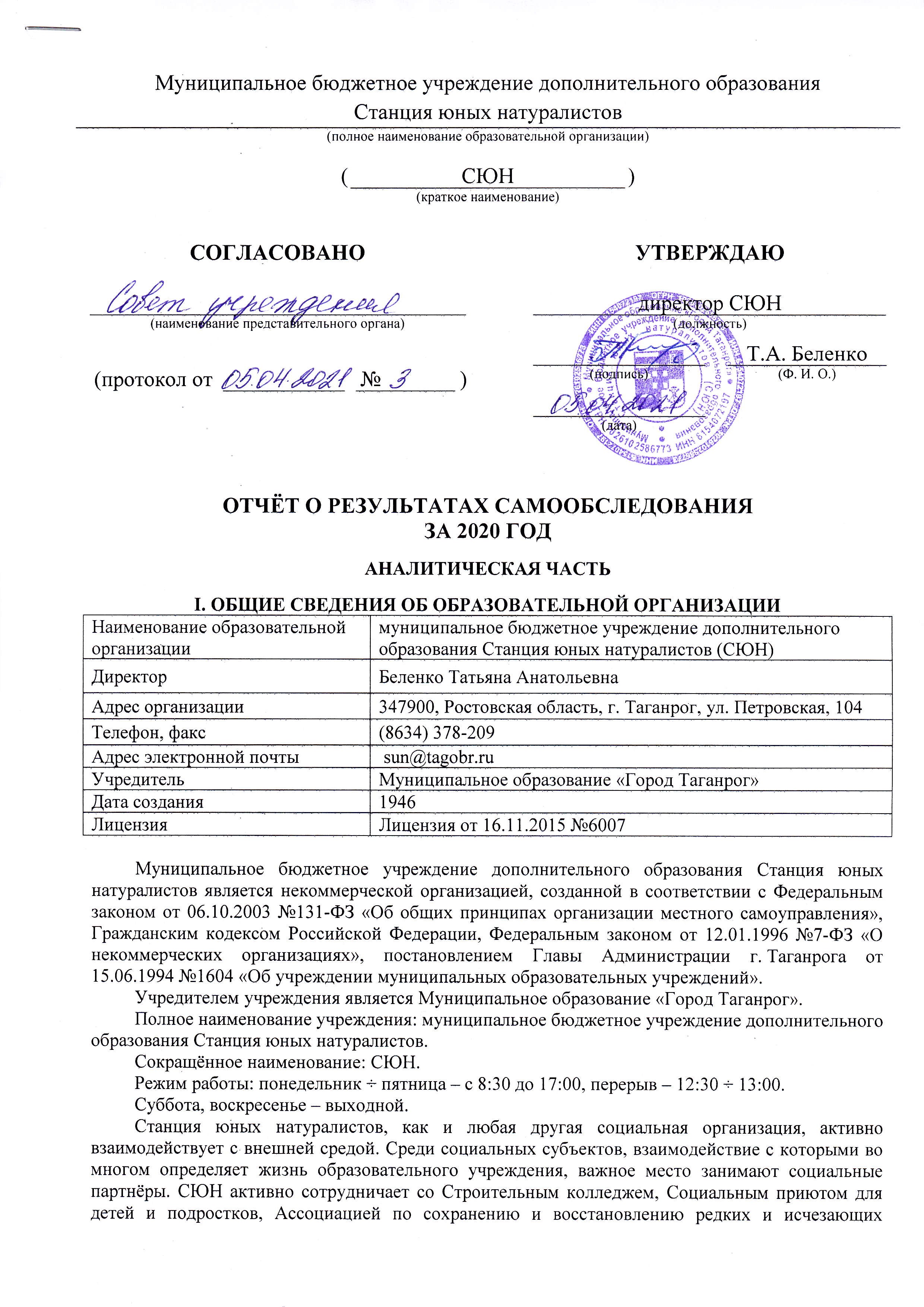 Отчет о результатах  самообследования за 2020 годАналитическая частьОбщие сведения об организацииМуниципальное бюджетное учреждение дополнительного образования Станция юных натуралистов является некоммерческой организацией, созданной в соответствии с Федеральным законом от 06.10.2003 №131-ФЗ «Об общих принципах местного самоуправления», Гражданским кодексом Российской Федерации, Федеральным законом от 12.01.1996 №7-ФЗ «О некоммерческих организациях».Учредителем является Муниципальное образование «Город Азов».Полное наименование учреждения: муниципальное бюджетное учреждение дополнительного образования Станция юных натуралистов.Сокращенное наименование: СЮН.Режим работы: понедельник – воскресенье с 9:00 до 18:00, перерыв – с 13:00 до 14:00.Станция юных натуралистов, как и любая другая социальная организация, активно взаимодействует с внешней средой. Среди социальных субъектов, взаимодействие с которыми во многом определяет жизнь образовательного учреждения, важное место занимают социальные партнеры. СЮН активно сотрудничает с Министерством природных ресурсов и экологии Ростовской области, государственным бюджетным учреждением Ростовской области «Региональным модельным центром дополнительного образования детей»  Автономной некоммерческой организацией экологической направленности «ЭКА-Азов», Муниципальным бюджетным учреждением культуры «Азовской городской	 Централизованной библиотечной системой» Центральной библиотекой им. Н. Крупской, ГКОУ РО Азовской школой № 7, МБОУ СОШ №1, МБОУ СОШ № 2, МБОУ СОШ № 3, МБОУ СОШ № 5, МБОУ СОШ № 9, МБОУ СОШ № 11, МБОУ СОШ № 13, МБОУ СОШ № 14, МБОУ СОШ № 15, МБОУ Лицеем, МБДОУ №1, МБДОУ № 17, МБДОУ № 20, МБДОУ № 28. СИСТЕМА УПРАВЛЕНИЯ ОРГАНИЗАЦИИУправление учреждением осуществляется на основе сочетания принципов единоначалия и коллегиальности.Структура, компетенция органов управления учреждения, порядок их формирования, сроки полномочий и порядок деятельности таких органов определяются Уставом в соответствии с законодательством.Органами управления учреждения являются: директор, Общее собрание работников СЮН, Педагогический совет, Совет учреждения, Методический совет, утверждённые локальными актами.Единоличным исполнительным органом учреждения является директор. К компетенции директора учреждения относятся вопросы осуществления текущего руководства деятельностью учреждения, за исключением вопросов, отнесённых действующим законодательством или Уставом к компетенции Гор УО, или иных органов Учреждения.Директор учреждения без доверенности действует от имени учреждения, в том числе представляет интересы учреждения и совершает сделки от имени учреждения; утверждает штатное расписание учреждения; утверждает план финансово-хозяйственной деятельности учреждения (план финансово-хозяйственной деятельности с учётом изменений), если иное не установлено Гор УО; утверждает внутренние документы, регламентирующие деятельность учреждения; подписывает бухгалтерскую отчётность учреждения; издаёт приказы и даёт указания, обязательные для исполнения всеми работниками учреждения.Директор учреждения несёт ответственность в порядке и на условиях, установленных действующим законодательством и трудовым договором, заключённым с ним.Права и обязанности директора учреждения, а также основания для прекращения трудовых отношений с ним регламентируются трудовым законодательством, а также трудовым договором, заключаемым с ним Гор УО, по согласованию с главой Администрации города Таганрога. Срок действия трудового договора с директором учреждения устанавливается на 1 год.Общее собрание работников СЮН.      Общее собрание трудового коллектива , как коллегиальный орган управления Образовательной организации,  вправе самостоятельно выступать от имени Образовательной организации, действовать в интересах Образовательной организации добросовестно и разумно, осуществлять взаимоотношения с органами власти, организациями и общественными объединениями исключительно в пределах полномочий, определённых настоящим Уставом, без права заключения договоров (соглашений), влекущих материальные обязательства Образовательной организации.      Ответственность членов коллегиальных органов управления Образовательной организации устанавливается статьёй 53.1 Гражданского кодекса Российской Федерации      Коллегиальные органы управления Образовательной организации вправе выступать от имени Образовательной организации на основании доверенности, выданной председателю либо иному представителю указанных органов директору Образовательной организации в объёме прав, предусмотренных доверенностью.        В состав Общего собрания входят все работники, участвующие своим трудом в деятельности учреждения на основании трудового договора.        Работник теряет право участия в работе собрания после расторжения с ним трудового договора и приобретает право участия в работе Общего собрания трудового коллектива по заключению с ним трудового договора.        Председателем Общего собрания трудового коллектива является директор. Секретарь собрания избирается на месте из числа присутствующих работников, для которых данное место работы является основным.»      К исключительной компетенции общего собрания трудового коллектива МБУ ДО СЮН относятся:      -  принятие Устава в новой редакции, коллективного договора, правил внутреннего трудового распорядка МБУ ДО СЮН;      -    внесение изменений, дополнений в указанные нормативные акты;      -   заслушивание отчетов органов самоуправления МБУ ДО СЮН                       по вопросам их деятельности;      -  утверждение характеристик работников МБУ ДО СЮН, представляемых к государственным и отраслевым наградам;      -  рассмотрение иных вопросов деятельности МБУ ДО СЮН, вынесенных                                           на рассмотрение директором, органами самоуправления, не отнесенных к исключительной компетенции учредителя.                       Совет учрежденияСовет Учреждения основывает свою деятельность на принципах гласности, уважения и учета интересов всех членов педагогического коллектива.Заседания Совета Учреждения проводятся по мере необходимости, но не реже 2 раз в год. Заседание Совета правомочно, если на нём присутствует не менее двух третей состава Совета. Решение Совета считается принятым, если за него проголосовало не менее двух третей присутствующих, среди которых были, равным образом представлены все три категории членов Совета.Решения Совета Учреждения, принятые в пределах его полномочий, оформляются протоколами и обязательны для администрации и всех участников образовательного процесса Учреждения.Члены Совета Учреждения избираются открытым голосованием из числа обучающихся (старше 14 лет) их родителей, законных представителей, работников по 5 представителей с каждой категории.Обучающиеся и их родители избираются на родительском собрании. Работники избираются на собрании трудового коллектива. Выбранные представители обучающихся, родителей, законных представителей, работников организации, являются членами Совета, представляют интересы субъектов образовательного процесса и принимают участие в управлении МБУ ДОСЮН г. Азова.Любой член Совета может выйти из состава Совета по письменному заявлению. На освободившиеся место доизбирается новый представитель.Совет на первом заседании избирает из своего состава председателя, который руководит работой Совета, заместителя председателя и секретаря. Директор Учреждения входит в состав Совета. Директор не может быть председателем.Председатель Совета организует и планирует работу Совета, созывает заседания Совета, проводит его заседания, подписывает решения, контролирует выполнение решений Совета. В случае отсутствия председателя его функции осуществляет его заместитель.Совет при необходимости создает временные комиссии, инициативные группы по актуальным вопросам жизнедеятельности учреждения.По решению Совета Учреждения в его состав также могут быть приглашены и включены граждане, чья профессиональная и (или) общественная деятельность, знания, возможности могут позитивным образом содействовать функционированию и развитию образовательного учреждения.Сроки полномочия Совета Организации- на постоянной основе. К Компетенции Совета учреждения относится:- Выработка перспективных направлений развития МБУ ДО СЮН г. Азова;- Разработка Программы развития МБУ ДО СЮН г. Азова;- Рассмотрение вопросов, касающихся функционирования МБУ ДО СЮН г. Азова;- Согласование локальных актов, разработанных МБУ ДО СЮН г. Азова;- Принятие решения об исключении обучающегося из МБУ ДО СЮН г. Азова;- Заслушивание администрации МБУ ДО СЮН г. Азова о расходовании бюджетных средств, использовании иных источников финансирования;- Рассмотрение вопросов о дополнительных источниках финансирования на развитие материально технической базы МБУ ДО СЮН г. Азова;- Представление интересов МБУ ДО СЮН г. Азова в органах управления образования, общественных объединениях, а также наряду с родителями (законными представителями) интересов обучающихся обеспечивая социально-правовую защиту несовершеннолетних;- Решение вопросов, связанных с привлечением благотворительных взносов.Сроки полномочия Совета организации – на постоянной основе.                Педагогический совет	Педагогический совет является коллегиальным органом управления МДУ ДО СЮН г. Азова, создается и действует в соответствии с уставом учреждения и настоящим Положением.	В состав педагогического совета входят все педагогические работники учреждения: педагоги дополнительного образования, методисты, администрация, вне зависимости от того, является педагогический работник основным работником или совместителем. Педагогический работник приобретает право участия в работе Педсовета после приема на работу в учреждение и теряет право участия в работе Педсовета после увольнения.	На заседаниях Педагогического совета могут присутствовать работники МБУ ДО СЮН г. Азова, не являющиеся членами Педагогического совета, родители (законные представители) обучающихся, при наличии согласия Педагогического совета.	Основными принципами работы Педагогического совета являются гласность, соблюдение норм профессиональной этики.                  Методический советМетодический Совет избирается на заседании Педагогического Совета из числа наиболее опытных педагогических работников. В состав Методического Совета входят: директор, методисты, педагог-организатор, опытные педагоги дополнительного образования. Во главе Методического Совета стоит председатель, который избирается или назначается приказом директора Организации. В своей деятельности председатель подчиняется Педагогическому Совету Организации. Периодичность заседаний Методического Совета определяется его членами (не реже одного раза в четверть) Методический Совет МБУ ДО СЮН г. Азова избирает из своего состава секретаря, который ведёт делопроизводство Методического Совета МБУ ДО СЮН г. Азова и принимает на хранение (в течение 3-х лет) план работы, протокол заседаний и отчёт о проделанной работе. Целью деятельности Методического Совета является научно – методическое обеспечение деятельности и развития МБУ ДО СЮН г. Азова, направленное на совершенствование образовательного процесса, дополнительных общеобразовательных программ, форм и методов деятельности объединений, мастерства педагогических работников.  Порядок работы Методического Совета определяется локальным актом МБУ ДО СЮН г. Азова.ОЦЕНКА ОБРАЗОВАТЕЛЬНОЙ ДЕЯТЕЛЬНОСТИ В УЧРЕЖДЕНИИОбразовательная деятельность учреждения руководствуется Федеральным законом от 29.12.2012 №273-ФЗ «Об образовании в Российской Федерации», Приказом Министерства просвещения Российской Федерации от 09.11.2018 №196 «Об утверждении Порядка организации и осуществления образовательной деятельности по дополнительным общеобразовательным программам», Санитарно-эпидемиологическими правилами и нормативами СанПиН 2.4.4.3172-14«Санитарно-эпидемиологические требования к устройству, содержанию и организации режима работы образовательных организаций дополнительного образования детей» от 04.07.2014 №41, Уставом СЮН, нормативно-правовыми актами Администрации города Азова и Управления образования города Азова.Расписание учебных занятий составляется на основе локальных актов СЮН по представлению педагогами дополнительного образования согласованных с директорами общеобразовательных организаций, в которых ПДО ведут занятия, расписаний с учётом пожеланий обучающихся и их родителей (законных представителей), возрастных особенностей обучающихся, установленных санитарно-гигиенических норм, и утверждается директором СЮН. В случае необходимости изменения расписания занятий отдельного объединения, педагог представляет письменное заявление, на основании которого издаётся приказ и вносятся изменения в основное расписание. Изменения в расписании занятий фиксируются педагогом в журнале учёта работы объединения.Условием становления дополнительного образования на СЮН является реализация общеразвивающих программ. В 2020 году были реализованы 14 дополнительных общеразвивающих программ, из которых:− модифицированные – 12;− авторские –2.Срок реализации общеразвивающих программ – от 1 года до 3 лет.Реализуемые общеразвивающие программы СЮН в 2020 годуОсвоение дополнительных общеразвивающих программ предусматривает проведение в учреждении контроля, где выявляются результаты освоения программ.Объективный и систематический контроль образовательной деятельности обучающихся является важнейшим средством управления образовательно-воспитательным процессом, так как содействует повышению уровня преподавания, улучшению организации занятий обучающихся и усилению их ответственности за качество своего труда.Контроль может проводиться в следующих формах:−	собеседование,−	заполнение карточек ответов,−	зачёт,−	реферат,−	домашнее задание,−	тестирование,−	контрольное упражнение,−	участие в конкурсах, олимпиадах, форумах, конференциях,−	участие в выставках, ярмарках.Контроль имеет целью определить эффективность занятия, позволить обсудить и оценить его результаты.Согласно Положению о порядке текущего контроля успеваемости и промежуточной аттестации (мониторинга) обучающихся СЮН, годового календарного учебного графика в СЮН проводятся промежуточная и итоговая аттестация. При аттестации оценивается уровень развития общих способностей обучающихся (теоретическая, практическая подготовка).ОРГАНИЗАЦИЯ ОБРАЗОВАТЕЛЬНОГО ПРОЦЕССА УЧРЕЖДЕНИЯПроцесс обучения на СЮН представляет специально организованную деятельность педагогов и обучающихся, направленную на решение задач образования, воспитания, развития личности. Основной целью процесса обучения является такая его организация, при которой создаются условия для самовыражения, саморазвития, самоопределения обучающихся. Исходной позицией такого подхода является видение ребёнка не объектом, а субъектом обучения, что возможно на развитии таких личностных качеств как активность, самостоятельность, общение.Организация образовательно-воспитательного процесса характеризуется следующими особенностями:−	обучающиеся приходят на занятия в свободное от основной учёбы в школе время;−	обучение организуется на добровольных началах всех сторон (дети, родители, педагоги);−	детям предоставляются возможности сочетать различные направления и формы занятий;−	допускается переход обучающихся из одной группы в другую (по тематике, возрастному составу, уровню интеллектуального развития).Учебный год на СЮН начинается 1 сентября, заканчивается – 31 августа.Запись в объединения проходит с 1 июня по 31 августа по заявлению родителей.В летний период с 01 июня по 31 августа образовательный процесс продолжается в соответствии с дополнительными общеразвивающими программами в форме нестандартных мероприятий: экскурсий, экологических викторин, интеллектуальных конкурсов.В период каникул педагогам дополнительного образования рекомендуется вместе с обучающимися принимать участие в массовых мероприятиях СЮН, проводить воспитательную работу по специальному плану (учитывая запросы и пожелания родителей по результатам социологического опроса).Все пожелания и запросы родителей и обучающихся учитываются педагогами и администрацией СЮН в работе, благодаря чему вносятся соответствующие корректировки в планы работы на текущий год, формируются новые объединения, совершенствуются педагогические технологии, формы и методы работы. Вся деятельность направлена на развитие тесного сотрудничества педагога, детей и их родителей.В связи с производственной необходимостью с разрешения директора СЮН в течение учебного года допускается корректировка расписания.Расписание занятий объединения записывается на первой странице журнала учёта работы и составляется с учётом возможностей педагогов, детей, занятости кабинетов с исполнением санитарно-гигиенических норм.Образовательный процесс осуществляется в одновозрастных и разновозрастных объединениях.Продолжительность занятий и численность детей в группах детских объединений устанавливается с учётом возрастных особенностей:младшая возрастная группа (6-11 лет):	12-14 чел. по 30-35 мин.;средняя возрастная группа (12-14 лет):	12-14 чел. по 35-40 мин.;старшая возрастная группа (15 лет и старше):	12-14 чел. по 40-45 мин.После	30-45	минут	теоретических	занятий	рекомендуется	организовывать	перерыв длительностью не менее 10 минут.Количество групп в учреждении зависит от количества обучающихся (числа поданных заявлений) и условий, созданных для осуществления образовательного процесса с учётом санитарных норм и контрольных нормативов, указанных в лицензии. Обучающиеся имеют право заниматься в нескольких детских объединениях и менять их.Содержание деятельности детского объединения определяется педагогом с учётом учебного плана, общеразвивающей программы.В	основе	организации	образовательно-воспитательной	работы	лежит	взаимосвязь	и взаимодействие всех структур коллектива СЮН: педагогов, детей, родителей, администрации.Организация образовательно-воспитательного процесса соответствует технике безопасности и производственной санитарии.ОЦЕНКА СОДЕРЖАНИЯ И КАЧЕСТВА ПОДГОТОВКИ ОБУЧАЮЩИХСЯВ 2020 учебном году основными задачами работы СЮН являлись:Нравственное воспитание, связанное с развитием комплекса личностных свойств, необходимых для самореализации творческих способностей детей, формированием воли,организованности, самостоятельности, коммуникативных навыков общения, вежливости, тактичности.Экологическое воспитание, связанное с углублением экологических ориентаций обучающихся,   расширением их знаний при взаимодействии с окружающей средой.Дифференцированный подход к обучению, который строился с учётом индивидуальных целей, преследуемых самими обучающимися. Дети приходят в СЮН с различными установками: одни хотят развить свои способности, другие ориентированы на творческий элемент приобретаемых навыков, третьи связывают свои занятия с возможной профессиональной деятельностью. Следовательно, успехи всех учащихся нельзя оценивать только с точки зрения уровня их профессионального мастерства, поэтому использовались разные критерии.Формирование положительной самооценки обучающихся, используя похвалу как фактор фиксации каждого значимого достижения – будь то развитие конкретных навыков или совершенствование нравственных качеств, экологической культуры.Организация взаимодействия педагогов и родителей с целью изучения и развития индивидуальных способностей обучающихся.В 2020 году специалистами СЮН подготовлены и проведены на муниципальном уровне массовые мероприятия:Объективный и систематический контроль учебной работы обучающихся является важнейшим средством управления образовательно-воспитательным процессом, т.к. содействует повышению уровня обучения, улучшению организации учебных занятий.В 2020 году педагоги СЮН вместе с учащимися приняли участие в конкурсах различного уровня:Всего участников:в международных конкурсах – 111в областных конкурсах – 43во всероссийских конкурсах – 33Содержание воспитания обучающихся реализовывалось путём оптимального выбора и сочетания различных организационных форм воспитания в ходе реализации экологических и тематических мероприятий. Анализ содержания и качества подготовки обучающихся свидетельствуетрациональности и оптимальности выбора педагогами эффективных форм и методов обучения, направленных на познание основ природных объектов и явлений, развитие экологического самосознания, навыков практической природоохранной деятельности, а также раскрытие творческого потенциала, художественных способностей в избранных видах деятельности.ВНУТРЕННЯЯ СИСТЕМА ОЦЕНКИ КАЧЕСТВА ОБРАЗОВАНИЯОсновными критериями качественного образования СЮН являются: наличие набора общеразвивающих программ, содержание которых обеспечивает подготовку детей в соответствии с их образовательными и жизненными потребностями; степень приближения практико- ориентированной части содержания общеразвивающих программ к требованиям потенциальных заказчиков, на которых ориентируется образовательное учреждение; уровень освоения детьми выбранных ими общеразвивающих программ; уровень удовлетворённости учащихся результатами обучения.Основными целями профессиональной деятельности педагогов СЮН являются: организация деятельности обучающихся по усвоению знаний, формированию умений и компетенций; создание педагогических условий для формирования и развития творческих способностей, удовлетворения потребностей в интеллектуальном, нравственном и физическом совершенствовании, укреплении здоровья, организации свободного времени, профессиональной ориентации; обеспечение достижения   обучающимися   результатов   освоения    дополнительных    общеразвивающих программ. Создание условий для проявления познавательной активности обучающихся и воспитание у тех качеств, которые способствуют более полному овладению учащимися нормами нравственной и экологической культуры. В позициях нравственного и экологического воспитания первое место занимает необходимость формирования такого качества, как ответственное отношение человека к природе, через организацию и проведение экскурсий, экологических акций и т.д.В рамках внутриучрежденческого контроля использовались разные формы и методы работы: взаимный самоконтроль, административные плановые и внеплановые проверки, наблюдения, изучение и анализ документации, анкетирование, консультации. Итогами контролирующей деятельности являлись справки и приказы по учреждению, которые обсуждались на педагогическом и методическом советах, на совещаниях при директоре.Анализ показывает, что в учреждении создана система оценки качества образования, обеспечивающая оценку качества результатов (итоги освоения обучающимися дополнительных общеразвивающих программ, результативность участия обучающихся и педагогических работников в конкурсах, выставках и других эколого-натуралистических мероприятиях) и качество условий (кадровое обеспечение образовательного процесса).ОЦЕНКА КАДРОВОГО ОБЕСПЕЧЕНИЯКадровое обеспечение. Укомплектованность педагогическими кадрами 100%.В 2020 году 5 человек повысили свою квалификацию:− Сулейманова Н.В., педагог дополнительного образования прошла курсы повышения квалификации в государственном бюджетном учреждении дополнительного профессионального образования Ростовской области «Ростовский институт повышения квалификации и профессиональной переподготовки работников образования» по программе дополнительного профессионального образования «Дополнительное образование детей» по проблеме: «Технологии разработки дополнительных общеразвивающих программ», в объёме 108 часов;− Зарецкий В.В., педагог дополнительного образования прошла курсы повышения квалификации в государственном бюджетном учреждении дополнительного профессионального образования Ростовской области «Ростовский институт повышения квалификации и профессиональной переподготовки работников образования» по программе дополнительного профессионального образования «Дополнительное образование детей» по проблеме: «Технологии разработки дополнительных общеразвивающих программ», в объёме 108 часов;− Махно В.В., педагог дополнительного образования прошла курсы повышения квалификации в государственном бюджетном учреждении дополнительного профессионального образования Ростовской области «Ростовский институт повышения квалификации и профессиональной переподготовки работников образования» по программе дополнительного профессионального образования «Дополнительное образование детей» по проблеме: «Технологии разработки дополнительных общеразвивающих программ», в объёме 108 часов;− Лесик Н.И., педагог дополнительного образования прошла курсы повышения квалификации в государственном бюджетном учреждении дополнительного профессионального образования Ростовской области «Ростовский институт повышения квалификации и профессиональной переподготовки работников образования» по программе дополнительного профессионального образования «Дополнительное образование детей» по проблеме: «Технологии разработки дополнительных общеразвивающих программ», в объёме 108 часов;− Мищенко Д.В., педагог дополнительного образования прошла курсы повышения квалификации в государственном бюджетном учреждении дополнительного профессионального образования Ростовской области «Ростовский институт повышения квалификации и профессиональной переподготовки работников образования» по программе дополнительного профессионального образования «Дополнительное образование детей» по проблеме: «Технологии разработки дополнительных общеразвивающих программ», в объёме 108 часов.ОЦЕНКА УЧЕБНО-МЕТОДИЧЕСКОГО ОБЕСПЕЧЕНИЯМетодическая работа СЮН является составной частью системы повышения квалификации, совершенствования мастерства и личностных качеств педагогов.СЮН в своей работе руководствуется дополнительными общеразвивающими программами, в которых фиксируются и определяются цель, формы, содержание, методы и технологии реализации дополнительного образования, критерии оценки его результатов в конкретных условиях.Дополнительные общеразвивающие программы оформляются в соответствии с Требованиями к содержанию и оформлению общеразвивающих программ дополнительного образования детей, утверждёнными на заседании Методического совета СЮН.Дополнительные общеразвивающие программы включают в себя следующее учебно- методическое обеспечение:учебные пособия;дидактический материал;методические материалы;мониторинг по дополнительным общеразвивающим программам.Учебные пособия – материалы, обеспечивающие реализацию содержания дополнительных общеразвивающих программ. Учебными пособиями могут быть:справочная литература (энциклопедии, справочники, таблицы, ссылки, сайты);художественная литература;научная и научно-популярная литература (научно-популярные издания, публикации, описания опытов);видеоматериалы	(художественные	и	научно-популярные	фильмы,	видеозаписи мероприятий и др.).Дидактические материалы соответствуют содержанию дополнительных общеразвивающих программ,	целям	обучения,	уровню	подготовленности	обучающихся,	ихвозрастным и индивидуальным особенностям, санитарно-эпидемиологическим требованиям. Дидактический материал представлен в следующем виде: раздаточный материал для учащихся (бланки диагностических и творческих заданий, тесты, карточки с заданиями, готовые шаблоны, объекты живой и неживой природы, фотографии, наглядные объёмные поделки).Методические материалы по темам, занятиям дополнительных общеразвивающих программ содержат: планы занятий, включающие перечень вопросов, выносимых на занятие; контрольные задания для отслеживания усвоения материала; виды практических работ выполняемых учащимися по итогам освоения темы, раздела, программы и критерии оценки выполнения данных работ; методические рекомендации, раскрывающие одну или несколько методик, задача которых – рекомендовать наиболее эффективные рациональные варианты действий при решении конкретных педагогических задач.ОЦЕНКА МАТЕРИАЛЬНО-ТЕХНИЧЕСКОЙ БАЗЫВажный фактор, который влияет на качество образования, на качество современных технологий и методов воспитания это материально-техническая база учреждения.Здания принадлежат Станции юных натуралистов с1976 г.:Административно-учебное. Площадь208,1 кв. м. Адрес: 346780, Ростовская область, г. Азов, пер. Толстого 49.Административно-учебное здание оснащено четырьмя учебными кабинетами. Кабинеты оснащены мебелью в соответствии с возрастом обучающихся и требований СанПиН, шкафами для учебно- методических и раздаточных материалов, рабочими столами и стульями. Имеются материалы и оборудование для поддержания санитарного состояния кабинетов.На СЮН ведётся учёт материальных ценностей, приказом по учреждению назначены ответственные лица за сохранность имущества. Вопросы по материально-техническому обеспечению рассматриваются на административных совещаниях, совещаниях по охране труда.РЕЗУЛЬТАТЫ АНАЛИЗА ПОКАЗАТЕЛЕЙ ДЕЯТЕЛЬНОСТИВЫВОДЫПо результатам самообследования СЮН можно сделать выводы:показатели уровня достижений и творческих успехов обучающихся в муниципальных, региональных, и Всероссийских конкурсах свидетельствуют о хорошем качестве реализации дополнительных общеразвивающих программ;реализована учебно – воспитательная система, способствующая формированию экологической культуры, свободной физически здоровой, духовной и нравственно развитой личности;уровень выполнения муниципального задания по наполняемости учебных групп соответствует нормативным актам, положительно стабилен;СЮН работает в режиме развития, с учётом требований, предъявляемых к учреждениям дополнительного образования;продолжается работа по совершенствованию мониторинга образовательной деятельности, работы с родителями, укреплению материально-технической базы.Результаты самообследования показали, что СЮН предоставляет доступное, качественное образование, воспитание и развитие в безопасных условиях, адаптированных к возможностям и способностям каждого ребёнка. На СЮН созданы все условия для самореализации ребёнка, что подтверждается качеством и уровнем участия в конкурсах и мероприятиях различного вида.Наименование образовательной организацииМуниципальное бюджетное учреждение дополнительного образования Станция юных натуралистов г. АзоваДиректорПоддубная Марина АнатольевнаАдрес организации346780, Ростовская область, г. Азов, ул.Толстого.49Телефон, факс(8 863 42) 4-47-79Адрес электронной почтыazov.syun@mail.ruУчредительМуниципальное образование «Город Азов».Управление образования администрации г. Азова.Дата создания1976 годЛицензияСвидетельство Серия   01 №0002644, от 22 июня 2015 года № п/пОбъединениеКол-во объединенийГод обученияУровень обученияКол-во учащихсяКол-во часов в неделюКол-во часов во всехобъединениях1.Юный натуралист11базовый814242.От красоты природы к красоте души12,3базовый19483.Чудеса химии11базовый444124.Цветик-семицветик12,3базовый314125.Школа маленькой леди11базовый314126.Экоигрушка12,3базовый944247.Диалоги о животных11,2базовый904248.Экорост11базовый394129.Я познаю мир12,3базовый204810.Человек. Экология человека.11,2базовый3341211.Мастерская природы11,2базовый3341212.Природа под микроскопом11базовый9842413.Подводная одиссея13базовый6641614.Экоблогер11ознакомительный9342414772Название программыВид программыСрок реализацииЮный натуралистМодифицированная2 годаОт красоты природы к красоте душиМодифицированная3 годаЧудеса химииМодифицированная2 годаЦветик-семицветикМодифицированная3 годаШкола маленькой ледиМодифицированная2 годаЭкоигрушкаМодифицированная3 годаДиалоги о животныхМодифицированная2 годаЭкоростМодифицированная2 годаЯ познаю мирМодифицированная3 годаЧеловек. Экология человека.Модифицированная2 годаМастерская природыМодифицированная2 годаПрирода под микроскопомМодифицированная2 годаПодводная одиссеяМодифицированная3 годаЭкоблогерМодифицированная1год№ п/пНазвание мероприятияСроки проведенияКоличество участников1Экологическое мероприятие: «От жёлудя до дуба»02.03.2020 г.70 участников2Творческий марафон: «Стихи и песни военных лет»С 29.04.2020 по 09.05.2020 г.115 участников3Творческий конкурс: «Великий май! Победный май!»С 12.05.2020 по 20.05.2020 г.90 участников4Экологический конкурс для школьников: «Экология, забота каждого»С 01.06.2020 по 25.08.2020 г.65 участников5Городской фотоконкурс: «Я и мой любимый питомец»С 01.06.2020 г по 05.06.2020 г.85 участников6Городской экологический слёт: «Экология без границ»17.09.2020 г.60 участников7Всероссийская акция: «Экодежурный по стране»19.09.2020 г.12 участников8Экологическое мероприятие: «Международный праздник журавля»07.10.2020 г.20 участников9Экологическое мероприятие: «Праздник урожая»22.10.2020 г.45 участниковУровеньДиплом I степениГрамота заI местоДиплом IIстепениГрамота заII местоДиплом IIIстепениГрамота заIII местоГран- ПриПобедителиПризёры, финалистыОбластной213Всероссийский2031125Международный2110435Итого:412136163Кадровый состав2020 годКоличество сотрудников всего, из них:1Администрация 1Педагоги дополнительного образования (из них совместители –3)9Обслуживающий персонал5Методист (совместитель)3№ п/пПоказателиЗначения показателейЕдиница измерения1.Образовательная деятельность1.1Общая численность учащихся на 31.12.2020г., в том числе:550человек1.1.1Детей дошкольного возраста (3-7 лет)36человек1.1.2Детей младшего школьного возраста (7-11 лет)374человек1.1.3Детей среднего школьного возраста (11-15 лет)137человек1.1.4Детей старшего школьного возраста (15-17 лет)3человек1.2Численность учащихся, обучающихся по образовательным программам по договорам об оказании платных образовательных услуг–человек1.3Численность/удельный вес численности учащихся, занимающихся в2 и более объединениях (кружках, секциях, клубах), в общей численности учащихся-человек/%1.4Численность/удельный вес численности учащихся с применением дистанционных образовательных технологий, электронного обучения, в общей численности учащихся550человек/%№ п/пПоказателиЗначения показателейЕдиница измерения1.5Численность/удельный вес численности учащихся по образовательным программам для детей с выдающимися способностями, в общей численности учащихся–человек/%1.6Численность/удельный вес численности учащихся по образовательным программам, направленным на работу с детьми с особыми потребностями в образовании, в общей численности учащихся, в том числе:–человек/%1.6.1Учащиеся с ограниченными возможностями здоровья30/5,5%человек/%1.6.2Дети-сироты, дети, оставшиеся без попечения родителей–человек/%1.6.3Дети-мигранты–человек/%1.6.4Дети, попавшие в трудную жизненную ситуацию–человек/%1.7Численность/удельный вес численности учащихся, занимающихсяучебно-исследовательской, проектной деятельностью, в общей численности учащихся7/0,13%человек/%1.8Численность/удельный вес численности учащихся, принявших участие в массовых мероприятиях (конкурсы, соревнования,фестивали, конференции), в общей численности учащихся, в том числе:183/33,3%человек/%1.8.1На муниципальном уровне-человек/%1.8.2На региональном уровне5/0,9 %человек/%1.8.3На межрегиональном уровне–человек/%1.8.4На федеральном уровне102/18,5%человек/%1.8.5На международном уровне76/13,8%человек/%1.9Численность/удельный вес численности учащихся-победителей и призёров массовых мероприятий (конкурсы, соревнования,фестивали, конференции), в общей численности учащихся, в том числе:55/10%человек/%1.9.1На муниципальном уровне-человек/%1.9.2На региональном уровне3/1,5%человек/%1.9.3На межрегиональном уровне–человек/%1.9.4На федеральном уровне19/2,6%человек/%1.9.5На международном уровне–человек/%1.10Численность/удельный вес численности учащихся, участвующих вобразовательных и социальных проектах, в общей численности учащихся, в том числе:–человек/%1.10.1Муниципального уровня–человек/%1.10.2Регионального уровня–человек/%1.10.3Межрегионального уровня–человек/%1.10.4Федерального уровня–человек/%1.10.5Международного уровня–человек/%1.11Количество массовых мероприятий, проведённых образовательной организацией, в том числе:37единиц1.11.1На муниципальном уровне37единиц1.11.2На региональном уровне–единиц1.11.3На межрегиональном уровне–единиц1.11.4На федеральном уровне–единиц1.11.5На международном уровне–единиц1.12Общая численность педагогических работников9человек№ п/пПоказателиЗначения показателейЕдиница измерения1.13Численность/удельный вес численности педагогическихработников, имеющих высшее образование, в общей численности педагогических работников9/100%человек/%1.14Численность/удельный вес численности педагогических работников, имеющих высшее образование педагогическойнаправленности (профиля), в общей численности педагогических работников9/100%человек/%1.15Численность/удельный вес численности педагогическихработников, имеющих среднее профессиональное образование, в общей численности педагогических работников–человек/%1.16Численность/удельный вес численности педагогическихработников, имеющих среднее профессиональное образование педагогической направленности (профиля), в общей численности педагогических работников–человек/%1.17Численность/удельный вес численности педагогических работников, которым по результатам аттестации присвоенаквалификационная категория в общей численности педагогических работников, в том числе:9/100%человек/%1.17.1Высшая5/55,7%человек/%1.17.2Первая1/11,3%человек/%1.18Численность/удельный вес численности педагогических работников в общей численности педагогических работников, педагогическийстаж работы которых составляет:5/55%человек/%1.18.1До 5 лет2/22,2%человек/%1.18.2Свыше 30 лет2/22,%человек/%1.19Численность/удельный вес численности педагогических работников в общей численности педагогических работников в возрасте до 30 лет–человек/%1.20Численность/удельный вес численности педагогических работников в общей численности педагогических работников в возрасте от 55 лет2/22,%человек/%1.21Численность/удельный вес численности педагогических и административно-хозяйственных работников, прошедших запоследние 5 лет повышение квалификации/профессиональную переподготовку по профилю педагогической деятельности или иной осуществляемой в образовательной организациидеятельности, в общей численности педагогических и административно-хозяйственных работников10/100%человек/%1.22Численность/удельный вес численности специалистов, обеспечивающих методическую деятельность образовательной организации, в общей численности сотрудников образовательной организации3/18,7%человек/%1.23Количество публикаций, подготовленных педагогическими работниками образовательной организации:1.23.1За 3 года15единиц1.23.2За отчётный период2единиц1.24Наличие в организации дополнительного образования системы психолого-педагогической поддержки одарённых детей, иных групп детей, требующих повышенного педагогического вниманиянетда/нет2.Инфраструктура2.1Количество компьютеров в расчёте на одного учащегося–единиц№ п/пПоказателиЗначения показателейЕдиница измерения2.2Количество помещений для осуществления образовательной деятельности, в том числе:единиц2.2.1Учебный класс4единиц2.2.2Лаборатория–единиц2.2.3Мастерская–единиц2.2.4Танцевальный класс–единиц2.2.5Спортивный зал–единиц2.2.6Бассейн–единиц2.3Количество помещений для организации досуговой деятельности учащихся, в том числе:–единиц2.3.1Актовый зал-единиц2.3.2Концертный зал–единиц2.3.3Игровое помещение–единиц2.4Наличие загородных оздоровительных лагерей, баз отдыханетда/нет2.5Наличие в образовательной организации системы электронного документооборотанетда/нет2.6Наличие читального зала библиотеки, в том числе:нетда/нет2.6.1С обеспечением возможности работы на стационарных компьютерах или использования переносных компьютеровнетда/нет2.6.2С медиатекойнетда/нет2.6.3Оснащённого средствами сканирования и распознавания текстовнетда/нет2.6.4С выходом в Интернет с компьютеров, расположенных в помещении библиотекинетда/нет2.6.5С контролируемой распечаткой бумажных материаловнетда/нет2.7Численность/удельный вес численности учащихся, которым обеспечена возможность пользоваться широкополосным Интернетом (не менее 2 Мб/с), в общей численности учащихся–человек/%